Уважаемый Вадим Анатольевич!По данным ФГБУ «Северо-Западный УГМС» и ФКУ «ЦУКС СЗРЦ МЧС России» на территории Северо-Запада на большинстве рек Калининградской области, сохраняется средняя водность и понижение уровней воды.На большинстве рек Ленинградской и Псковской областей сохраняется средняя водность и отмечено понижение уровней воды.На большинстве рек Республики Карелия, Новгородской области, сохраняется средняя водность и повышение уровней воды.Отметки уровня Онежского озера ниже нормы на 14 см, Ладожского озера в пределах нормы, озера Ильмень ниже нормы на 46 см, Чудского озера ниже нормы на 9 см, отметка уровня Псковского озера ниже нормы на 8 см.Эксплуатация водохранилищ осуществляется в соответствии с действующими положениями правил использования водных ресурсов водохранилищ.   Оперативный дежурный                                                                В.А. Артюхов     тел.:(812) 323-16-84Заместителю руководителя РосводресурсовВ.А. НИКАНОРОВУ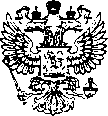 